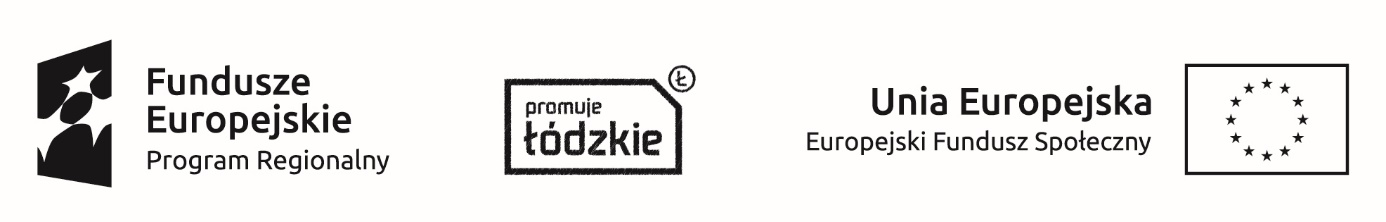 OŚWIADCZENIE UCZESTNIKA PROJEKTU W związku z przystąpieniem do projektu pn. „Rozwój edukacji szansą na sukces uczniów z gminy Krośniewice” oświadczam, iż przyjmuję do wiadomości, co następuje:1. Administratorem moich danych osobowych i danych osobowych mojego dziecka jest odpowiednio:a) Urząd Marszałkowski  Województwa Łódzkiego dla zbioru „Beneficjenci w ramach RPO WŁ 2014-2020”, b) Minister Rozwoju dla zbioru „Centralny system teleinformatyczny wspierający realizację programów operacyjnych”.2. Podstawę prawną przetwarzania moich danych osobowych stanowi art. 23 ust. 1 pkt 2 lub art. 27 ust. 2 pkt 2 ustawy z dnia 29 sierpnia 1997 r. o ochronie danych osobowych, przy czym dane osobowe są niezbędne dla realizacji Regionalnego Programu Operacyjnego Województwa Łódzkiego na lata 2014-2020 na podstawie:1) w odniesieniu do zbioru „Beneficjenci w ramach RPO WŁ 2014-2020”:a) rozporządzenia Parlamentu Europejskiego i Rady (UE) nr 1303/2013 z dnia 17 grudnia 2013 r. ustanawiającego wspólne przepisy dotyczące Europejskiego Funduszu Rozwoju Regionalnego, Europejskiego Funduszu Społecznego, Funduszu Spójności, Europejskiego Funduszu Rolnego na rzecz Rozwoju Obszarów Wiejskich oraz Europejskiego Funduszu Morskiego i Rybackiego oraz ustanawiającego przepisy ogólne dotyczące Europejskiego Funduszu Rozwoju Regionalnego, Europejskiego Funduszu Społecznego, Funduszu Spójności i Europejskiego Funduszu Morskiego 
i Rybackiego oraz uchylającego rozporządzenie Rady (WE) nr 1083/2006,b) rozporządzenia Parlamentu Europejskiego i Rady (UE) nr 1304/2013 z dnia 17 grudnia 2013 r. 
w sprawie Europejskiego Funduszu Społecznego i uchylającego rozporządzenie Rady (WE) 
nr 1081/2006,c) ustawy z dnia 11 lipca 2014r. o zasadach realizacji programów w zakresie polityki spójności finansowanych w perspektywie finansowej 2014–2020; 2) w odniesieniu do zbioru „Centralny system teleinformatyczny wspierający realizację programów operacyjnych”:a) rozporządzenia Parlamentu Europejskiego i Rady (UE) nr 1303/2013 z dnia 17 grudnia 2013 r. ustanawiającego wspólne przepisy dotyczące Europejskiego Funduszu Rozwoju Regionalnego, Europejskiego Funduszu Społecznego, Funduszu Spójności, Europejskiego Funduszu Rolnego na rzecz Rozwoju Obszarów Wiejskich oraz Europejskiego Funduszu Morskiego i Rybackiego oraz ustanawiającego przepisy ogólne dotyczące Europejskiego Funduszu Rozwoju Regionalnego, Europejskiego Funduszu  Społecznego, Funduszu Spójności i Europejskiego Funduszu Morskiego 
i Rybackiego oraz uchylającego rozporządzenie Rady (WE) nr 1083/2006, b) rozporządzenia Parlamentu Europejskiego i Rady (UE) nr 1304/2013 z dnia 17 grudnia 2013 r. 
w sprawie Europejskiego Funduszu Społecznego i uchylającego rozporządzenie Rady (WE) 
nr 1081/2006, c) ustawy z dnia 11 lipca 2014r. o zasadach realizacji programów w zakresie polityki spójności finansowanych w perspektywie finansowej 2014–2020;d) rozporządzenia wykonawczego Komisji (UE) nr 1011/2014 z dnia 22 września 2014 r. ustanawiającego szczegółowe przepisy wykonawcze do rozporządzenia Parlamentu Europejskiego i Rady (UE) nr 1303/2013 w odniesieniu do wzorów służących do przekazywania Komisji określonych informacji oraz szczegółowe przepisy dotyczące wymiany informacji między beneficjentami a instytucjami zarządzającymi, certyfikującymi, audytowymi i pośredniczącymi.3. Moje dane osobowe i dane osobowe mojego dziecka będą przetwarzane wyłącznie w celu realizacji Projektu „Rozwój edukacji szansą na sukces uczniów z gminy Krośniewice”, w szczególności potwierdzenia kwalifikowalności wydatków, udzielenia wsparcia, monitoringu, ewaluacji, kontroli,  audytu i sprawozdawczości oraz działań informacyjno promocyjnych w ramach Regionalnego Programu Operacyjnego Województwa Łódzkiego na lata 2014-2020.4. Moje dane osobowe i dane mojego dziecka zostały powierzone do przetwarzania:a)  Instytucji Zarządzającej – Urzędowi Wojewódzkiemu Województwa Łódzkiego, Al. Piłsudskiego 8, 90-051 Łódź, b) Ministrowi Rozwoju, Plac Trzech Krzyży 3/5, 00-507 Warszawa,c) beneficjentowi realizującemu Projekt – Gminie Krośniewice, ul. Poznańska 5, 99-340 Krośniewice, d) podmiotom, które na zlecenie Beneficjenta uczestniczą w realizacji Projektu – Szkoła Podstawowa 
Nr 1 ul. Poznańska 15, 99-340 Krośniewice oraz Zespół Szkół Nr 1 (Gimnazjum i Liceum Ogólnokształcące) ul. Łęczycka 17, 99-340 Krośniewice, e) innym podmiotom realizującym projekt na zlecenie Beneficjenta. Moje dane osobowe i dane osobowe mojego dziecka mogą zostać przekazane podmiotom realizującym badania ewaluacyjne na zlecenie Administratora, Instytucji Zarządzającej, Instytucji Pośredniczącej lub Beneficjenta. Moje dane osobowe i mojego dziecka mogą zostać również powierzone specjalistycznym firmom, realizującym na zlecenie Administratora, Instytucji Zarządzającej, Instytucji Pośredniczącej oraz Beneficjenta kontrole i audyt w ramach Regionalnego Programu Operacyjnego Województwa Łódzkiego na lata 2014-2020.5. Podanie danych jest dobrowolne, aczkolwiek odmowa ich podania jest równoznaczna z brakiem możliwości udzielenia wsparcia w ramach Projektu. 6. W ciągu 4 tygodni po zakończeniu udziału w projekcie udostępnię dane dot. informacje nt. udziału 
w zajęciach dodatkowych mojego dziecka oraz uzyskania kwalifikacji lub nabycia kompetencji.7. Mam prawo dostępu do treści moich danych osobowych i mojego dziecka i ich poprawiania.…..………………………                                            …………………… ………………………………Miejscowość i data                 			                 czytelny podpis opiekuna prawnego/rodzica							 ……………………………………………………………..								czytelny podpis ucznia*  W przypadku uczestnictwa osoby małoletniej  oświadczenie powinno zostać podpisane przez jej rodzica lub prawnego opiekuna.